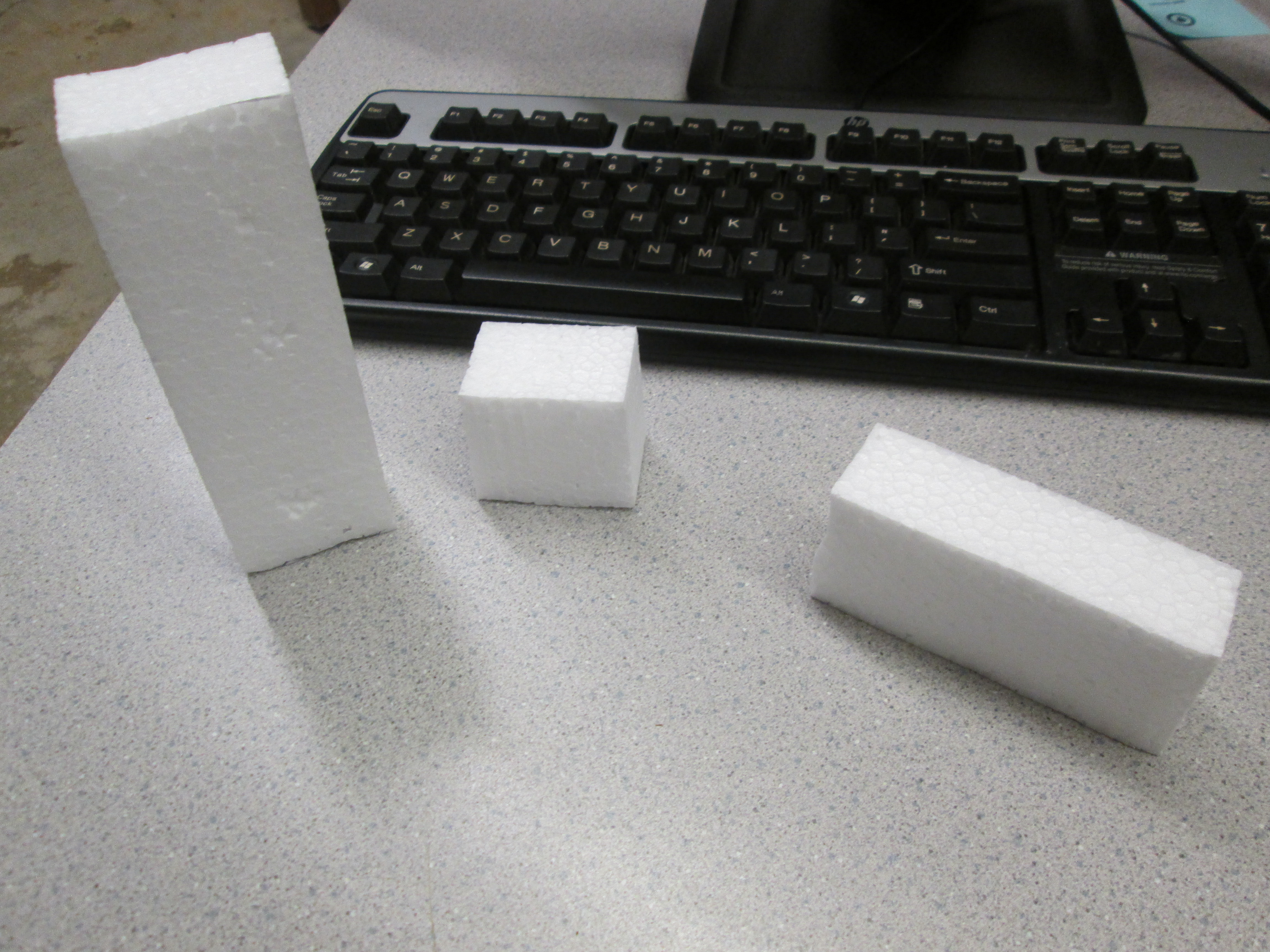 Predict the amount of matter in each block from greatest to least.Predict the mass of each block from greatest to least.Predict the weight from greatest to least. Explain the connection between mass and weight.Predict the density of each cube and compare them to each other.